  МБОУ «Андреевская ООШ»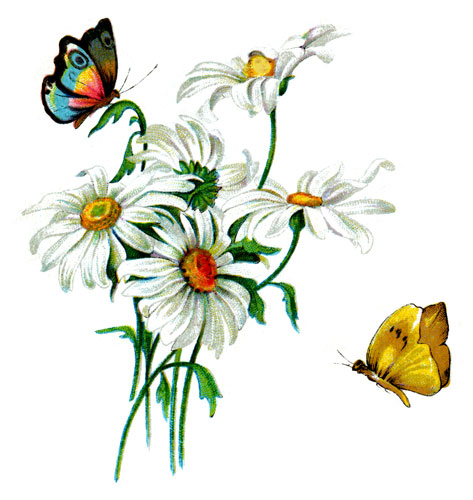 Выпуск № 231 декабря 2012годаКолонка директора		Колонка директора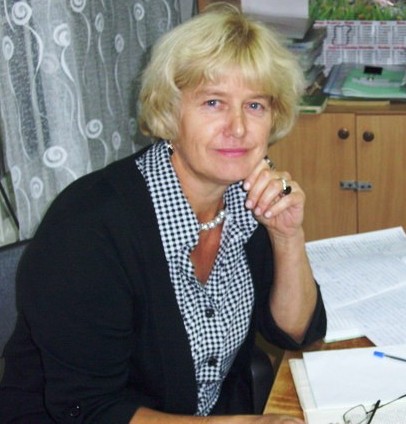 Текущий год  заканчивается.Немного грустно…. То, что было, уже не вернёшь. Время такая штука, которая медленно движется только вперёд.Уроки, праздники, встречи и расставания….., совещания, требования, стандарты, экзамены. Бесконечная череда дел. На этом строится вся работа директора.Слегка можно подвести итоги.Почему слегка? Так учебный год ещё идет. И многое можно изменить, если захотеть – это я как всегда об учёбе и конечно, о тех учениках, кто так этого не понял, проучившись целых две четверти.Много интересного произошло в школе.Возникла идея провести  неделю, посвященную великому поэту А.С.Пушкина сразу после того, как на одном из праздников учителя услышали, как ребята читают стихи. Без чувств, без выражения.И неделя удалась на славу: классы выпустили газеты, где поместили строки из стихотворений классика  им понравившиеся;   читали стихи Пушкина на уроках –все ученики школы –так здорово, потом был конкурс на лучшего чтеца. Это Бейтлеуова Лаура, Маганбетов Диаз.Прошла неделя самоуправления… Ребята пытались «руководить» учебно-воспитательным процессом. Вернее провели рейды по внешнему виду, организовали работу старост классов по дежурству. Что-то успели сделать и сделали с огромным желанием, а вот по  поводу «побед» в учёбе не хватило терпения.В декабре проходил марафон предметов, ребята состязались в знаниях по учебным предметам, прошли конкурсы, игры, викторины, рисунки. В заключении завуч школы провела олимпиаду среди тех учеников, которые показали  лучшие знания. Абсолютными победителями стали: Дина Т., Лаура Б., Нурсултан У..Зимняя радость….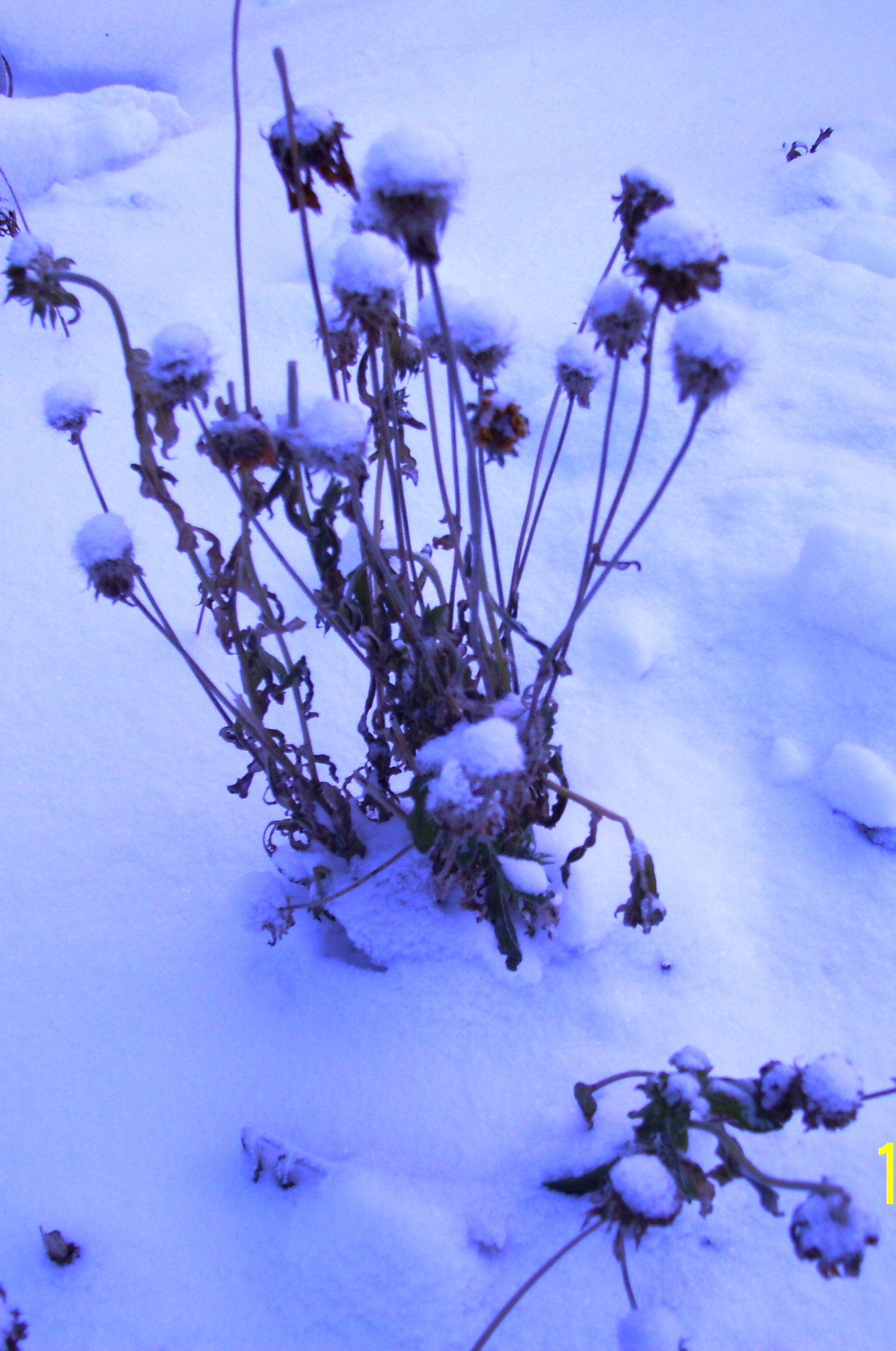 Зима.  Морозно.Хочется покататься, но чуть-чуть. Потому что мороз щиплет за нос и щеки. Небо празднично - голубое.  На нём можно увидеть яркую радугу. Это зимой то?! Радуга к морозу. А деревьям всё нипочём, они стоят пушистые и белые.В школу.Иду в школу. Пахнет морозом. Дух захватывает. А я шагаю в школу-скрип, скрип…. Слышны редкие шаги на улице. Тишина. Звонкое урчание трактора – водовозчика разносится далеко-далеко.Руки в карманах, рот завязан шарфом. Ресницы в инее.Захожу в школу. Тепло. Вкусно пахнет пирогами. Одноклассники шумят, а тётя Соня их успокаивает. Звонок и все ребята рванули в столовую.                                                                    Голикова КсенияПраздничное настроение.Праздник чувствуется во всём. Яркие газеты. Снежинки волшебно большие. Необычные. У ребят разговоры:-Кем нарядишься на Новый год?… А тут идут контрольные, тесты. Волнуемся.Одним словом, суматоха полная.Вот бы ещё в конце четверти не схватить двойку…А праздник всё ближе и ближе…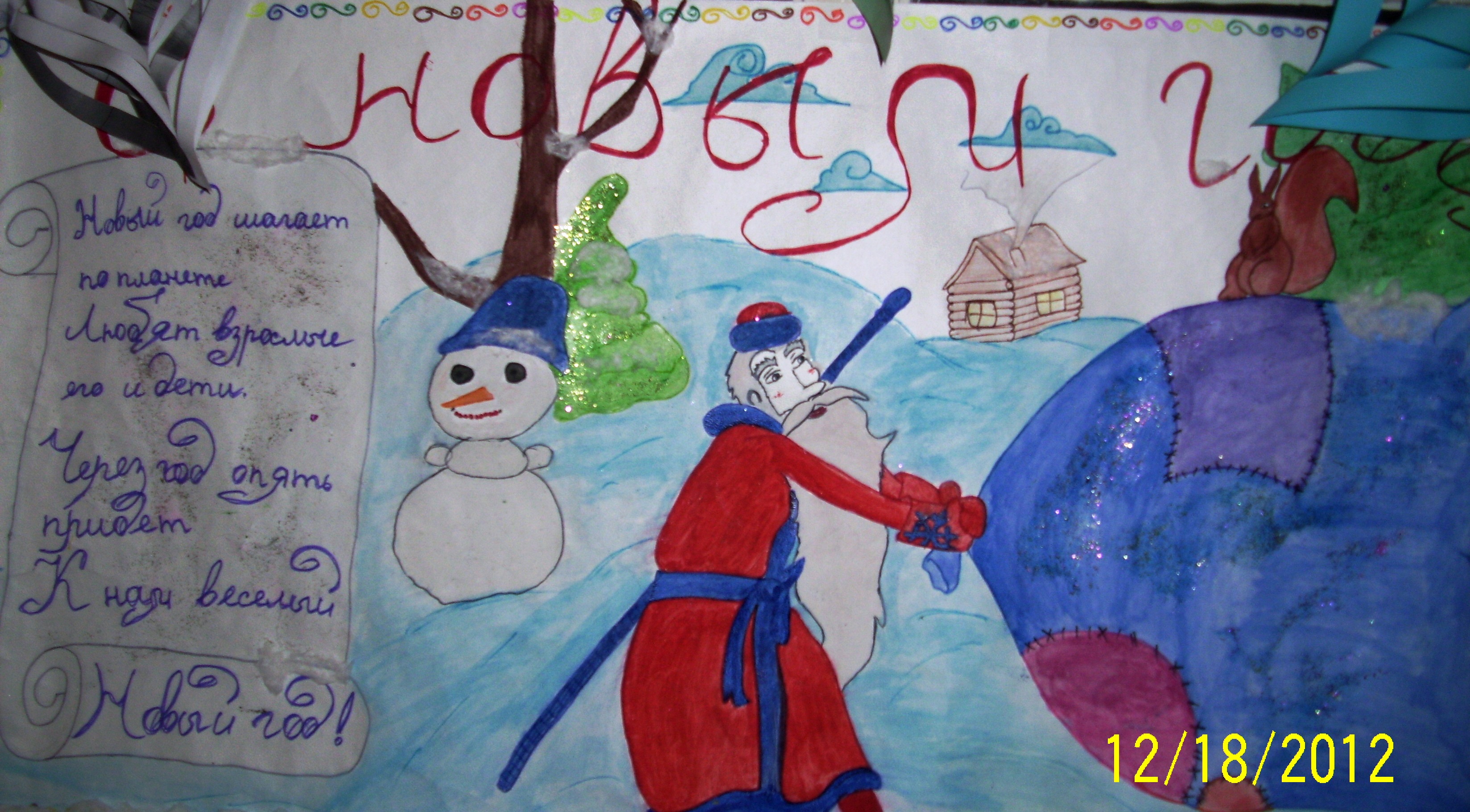 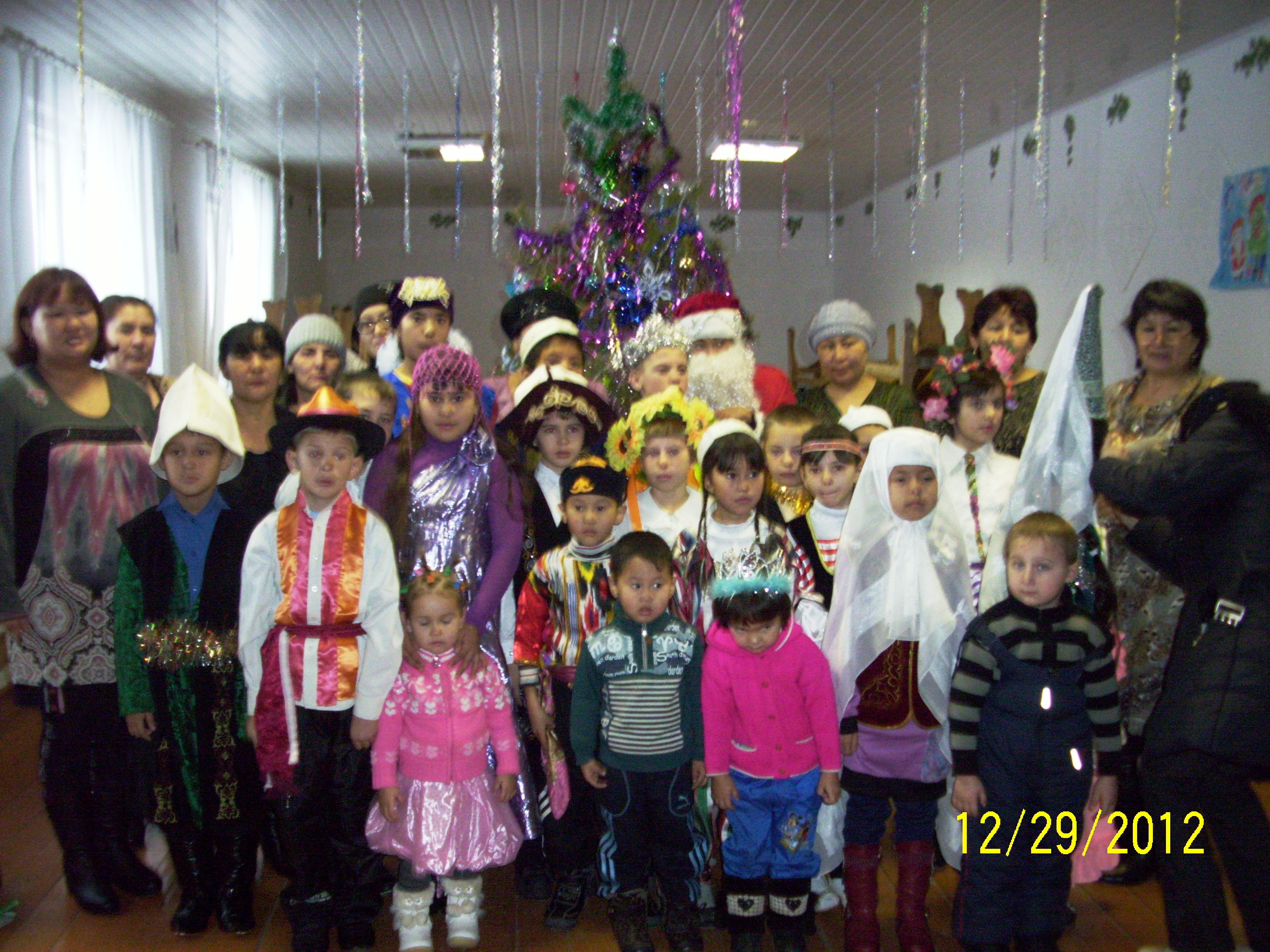 Витаминное подкрепление.Традиционно на Южном Урале большой урожай шиповника.О том, как полезны эти ягоды знала ещё Екатерина 2, направлявшая сюда обозы по сбору этих волшебных ягод.А витамины просто необходимы зимой всем, но особенно детям и пожилым людям.Ребята нашей школы осенью собирали плоды шиповника, сушили, а потом отнесли в столовую.Повара нам заваривают чай из плодов шиповника. Он такой вкусный.Теперь можно и гриппа и простуды не бояться…                                      Настя Бухарова_____________________________________Выпускается 1 раз в четвертьГлавный редактор Сорокина М.В.462840, Оренбургская область,Адамовский район,с. Андреевка, ул. Советская 12